            6450, гр. Харманли,   ул. „Любен Каравелов” № 1,                E-mail: pgett@abv.bg                  http://pget-harmanli.com                         тел.: Директор - 0373 85068; 0879171464;                  Техн.секретар – 0879374209;      Гл. счетоводител - 0895393666З А П О В Е Д № 738/29.06.2022 г. На основание чл. 259, ал. 1 от Закона за предучилищното и училищното образование и във връзка с участието на ПГЕТ „Захари Стоянов“, гр. Харманли в Списъка на одобрените за финансиране училища по НП „Подкрепа на образователните медиатори и социални работници“ (Приложение № 1) от 28.06.2022 г.НАРЕЖДАМ: Откривам процедура по подбор за назначаване на образователен медиатор и социален работник на пълен работен ден (8 часа) в ПГЕТ „Захари Стоянов“, гр. Харманли.Определям следните условия за участие в процедурата:Образователният медиатор в училище е посредник между семействата, местните общности, учениците и училището, който съдейства за обхващането и качественото училищно образование на учениците в училището, както  и за насърчаване сътрудничеството на родителите на учениците в риск от отпадане с педагогическите специалисти в училището.Училищният социален работник работи в рамките на образователна система. Основната му работа е свързана с гарантиране на благосъстоянието на учениците в образователната система:работи на място в училище;помага на ученици със специални нужди да се представят по-добре в училище;информира училището какви са нуждите на ученика;общува активно с родители.Образование: висшеПознаване на ценностната система, празниците, традициите и други характерни културни особености на учениците от уязвимите общностиУмения за работа с ученици и родители от уязвими групи; познаване и съпричастност към проблемите имНеобходими лични качества:Лоялност към институцията;Дискретност;Умения за работа в екип;Умения за общуване;Способност да изпълнява стриктно възложените му задачи;Умения за мотивация;Умения за управление на конфликти;Способност да планира, организира и контролира собствената си работа;Умения за разпределяне на времетоПрофесионален опит: не се изисква, но в случай, че притежава ще бъде считано за предимствоДопълнителна квалификация/обучение:Компютърна грамотностКритерии за подбор:Степен на образованиеВисока степен на доверие и авторитет сред родителите на учениците от етническите малцинстваКвалификация (притежаващите квалификация в областта на педагогиката, социалните дейности и връзки с обществеността ще се счита за предимствоПрофесионален опит в сферата на педагогиката или социалните дейностиСрок за назначаване на трудов договор: за определен срок от 01.07.2022 г. до 31.12.2022 г.ЗаплащанеТрудовото възнаграждение на лицето, включващо основна работна заплата и допълнително трудово възнаграждение за придобит трудов стаж и професионален опит в процент, определен с индивидуалния трудов договор и осигурителни вноски за сметка на работодател;Допълнителното трудово възнаграждение за постигнати резултати от труда през учебната година по чл. 24, ал. 1, т. 2 от Наредба № 4/20.04.2017 г. за нормиране и заплащане на труда;Разходи за социално-битово и културно обслужване (СБКО) на персонала в размер до 3 на сто от средствата за основни заплати на лицата, в т.ч. и дължимите осигурителни вноски и данъци за сметка на училището;Командировъчни разходи за образователен медиатор/социален работник (в зависимост от спецификата на училището и за изпълнение на дейностите по програмата) – на месец: за дневни – до 40 лв., и за транспортни разходи (влак, автобус), които се отчитат от образователните медиатори и/или социалните работници съгласно Наредбата за командировките в страната;Максималният размер на средствата за трудови възнаграждения и осигурителни вноски, за допълнително трудово възнаграждение за постигнати резултати от труда през учебната година и за СБКО за една бройка образователен медиатор/социален работник, назначен на трудов договор за пълно работно време за периода 01.07.2022 година – 31.12.2022 година, е 6 550 лв. Необходими документи:ЗаявлениеАвтобиографияДокумент за завършено образованиеСвидетелство за съдимост (приема се за валидно, което е издадено преди не повече от 6 месеца)Медицинско свидетелство за работа (при първоначално постъпване на работа и след преустановяване на трудовата дейност по трудово правоотношение за срок над три месеца) Документ, доказващ компютърна грамотностПодаване на документиДокументите се представят в писмен вид, на хартиен носител в срок от 8 ч. на 29.06.2022 г. до 17 ч. на 30.06.2022 г. в стая 109 на ПГЕТ „Захари Стоянов“, гр. ХарманлиИзвършване на подбора в два етапа: по документи и събеседване.Определям следната комисия, която да разгледа постъпилите в училището документи и организира събеседване с кандидатите, в състав:Председател: Светлана Николова, на длъжност ЗДУДиЧленове:Таня Кръстева, на длъжност гл. счетоводителМария Върбанова, на длъжност старши учителКомисията да се произнесе, като състави протокол за избор на лице за длъжността „Образователен медиатор“ и на лице за длъжността „Социален работник“, в срок до 19 ч. на 29.06.2022 г.Настоящата заповед да се сведе до знанието на заинтересованите лица за сведение и изпълнение.Контрол по изпълнение на заповедта ще осъществявам лично.Директор:Соня Георгиева Илиева ......................(подпис и печат на училището)Запознати със съдържанието на заповедта: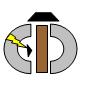                Професионална гимназия по електропромишленост и текстил                                                „ Захари Стоянов”№ по редИме и фамилияДлъжностПодпис1Светлана НиколоваЗДУД2Таня Кръстевагл. счетоводител3Мария Върбановастарши учител